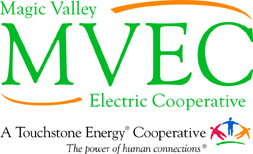 Credit/Debit Card Payment Authorization FormThis authorization is to remain in effect until revoked by the MVEC member.  All requested information is required.Member Name:  ____________________________________________________________________Account Number:  _______________________________      Mailing Address:  _____________________________________________________________________________                                                                                                                 	                                                                                                   City                                  State                  Zip codeHome Phone __________________        Cell Phone __________________        Alt. Phone _________________      E-mail address: ______________________________________________________________________________Credit/Debit Card InformationName on Credit/Debit Card: _____________________________________________________________________________________ - ____________ - ____________ - ____________               ______________              ____________Credit/Debit Card Number                                                                                    Expiration Date                   CVV2 Code________ Discover                                _________ Master Card                            ________ VisaI authorize MVEC to automatically deduct my electric bill balance every month from my debit/credit card using the information I have provided above.  I recognize that this billing option does not include typical credit card charge-back rights and procedures and agree to notify MVEC directly concerning any billing disputes.__________________________________________________              _____________________________Member signature                                                                                            DateFOR OFFICE USE ONLY:DATE ENTERED: ______________     BILLING BOOK: ______     CYCLE: _____     EASTERN / WESTERN     ENTERED BY: _____________________